КИЇВСЬКА ОБЛАСНА ДЕРЖАВНА АДМІНІСТРАЦІЯ РОЗПОРЯДЖЕННЯ від 28 січня 2020 р.                              Київ                                                        № 42Про внесення змін до Переліку об’єктів соціального призначення, на спорудження (будівництво) яких спрямовуються кошти в обсязі 
10 відсотків загальної кошторисної вартості будівництва Централізованого сховища для зберігання відпрацьованого ядерного палива реакторів типу ВВЕР вітчизняних атомних електростанційВідповідно до Законів України «Про місцеві державні адміністрації», «Про правовий режим території, що зазнала радіоактивного забруднення внаслідок Чорнобильської катастрофи», «Про Загальнодержавну цільову екологічну програму поводження з радіоактивними відходами», «Про поводження з відпрацьованим ядерним паливом щодо розміщення, проектування та будівництва централізованого сховища відпрацьованого ядерного палива реакторів типу ВВЕР вітчизняних атомних електростанцій», враховуючи листи Іванківської районної державної адміністрації від 28 листопада 2019 року 
№ 07-23-5254, Поліської районної державної адміністрації від 28 листопада 2019 року № 7-17-4/1525 та Славутицької міської ради Київської області від 
28 листопада 2019 року № 01-10/2587, з метою забезпечення соціально-економічного розвитку територій, прилеглих до Централізованого сховища для зберігання відпрацьованого ядерного палива:Внести зміни до Переліку об’єктів соціального призначення, на спорудження (будівництво) яких спрямовуються кошти в обсязі 10 відсотків загальної кошторисної вартості будівництва Централізованого сховища для зберігання відпрацьованого ядерного палива реакторів типу ВВЕР вітчизняних атомних електростанцій, затвердженого розпорядженням голови Київської обласної державної адміністрації від 22 березня 2018 року № 169, виклавши його в новій редакції, що додається.Голова адміністрації 			(підпис)	              Олексій ЧЕРНИШОВ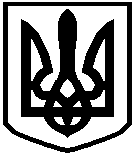 